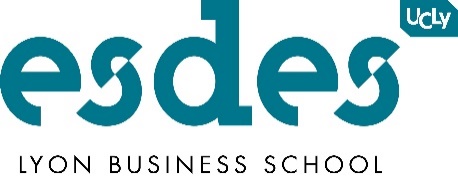 2021 / 2022ESDES SCHOLARSHIP EXCELLENCE APPLICATION FORM ESDES BOURSE EXCELLENCE – FORMULAIREDeadline for the application / Date de limit19th March 2021 (results will be announced end of March) 19 mars 2021 (les résultats seront annoncés à la fin du mois de mars)18th June 2021 (results will be announced end of June)18 juin 2021 (les résultats seront annoncés à la fin du mois de juin)9th July 2021 (results will be announced mid-July)9 juillet 2021 (résultats seront annoncés mi-juillet)List of documents required for the Scholarship Application: (incomplete application will not be evaluated) La liste de documents à envoyer avec le formulaire de candidature (candidature incomplète ne sera pas évalué) Excellence scholarship /non EU/: Scholarship Application Form,  Transcripts for the last 3 years, two Academic Recommendation Letters   Bourse Excellence /hors EU/: Formulaire, bulletins de notes de trois derniers annees, deux lettres de recommandation académiquesScholarship for Asian / Latam / African students: Scholarship Application Form, Transcripts for the last 3 years, two Academic Recommendation Letters, proof of your current residence (e.g. an invoice on your name)Bourse pour les etudiants de: Asie /Latam / Afrique : Formulaire, bulletins de notes de trois derniers annees, deux lettres de recommandation académiques, la preuve de votre residence actuelle (exemple : une facture a votre nom)Off-site campuses scholarship /outside of Europe/: Scholarship Application Form, Transcripts for the last 3 years, two Academic Recommendation Letters, Certificate of Enrollment at the partner universityBourse off-site campus /hors Europe/: Formulaire, bulletins de notes de trois derniers années, deux lettres de recommandation académiques, Certificat de scolarité dans l’université partenaire (hors Europe) STEM Scholarship: Scholarship Application Form, Transcripts for the last 3 years, two Academic Recommendation Letters, Certificate of Enrollment from your previous schoolBourse STEM: Formulaire, bulletins de notes de trois derniers années, deux lettres de recommandation académiques, Certificat de scolarité dans l’université précédentePlease send the complete application by email to / Envoyez votre candidature à:  Ms. Haike MARECHAL: hmarechal@univ-catholyon.fr Details about the scholarship: the amount awarded is between 25% and 50% of the tuition fees; the scholarship amount are deducted from the tuition fees (for the first year of studies at ESDES). Results will be communicated to accepted candidates after the scholarship jury.Détails de la bourse: le montant entre 25% et 50 % des frais de scolarité de la 1re année - montant déduit des frais de scolarité. Les résultats seront communiqués aux étudiants admis après la commission de bourses. FAMILY NAME and FIRST NAME /Nom de famille et prènom:Title / Titre:   Mr (M) –  Mrs (Mme) Date of Birth / Date de naissance:      Nationality / Nationalité:      Nationality 2 (if applicable) /Autre nationalité (s’il y a une):      Country of birth / Pays de naissance:      Country of residence / Pays de résidence:      Email:      You apply for / Vous postulez pour:Bachelor Name of the program / Nom du programme:       Master in ManagementName of the program / Nom du programme:      Which scholarship(s) are you applying to? (Please note that you can apply to several scholarships, provided you are eligible, but you can obtain only one)Vous postulez pour quelle bourse? (Vous pouvez postulez pour plusieurs en même temps, si vous êtes éligible mais vous pouvez obtenir qu’une seule bourse) Excellence Scholarship / Bourse ExcellenceScholarship for Asian - Latam - African students / Bourse Asie – Latam – Afrique Off-site campuses scholarship / Bourse Off-site STIM Scholarship / Bourse STIMAfter the completion of the study program, I plan to / après mes études je voudrais: Return to my native country and work or continue to study / retourner dans mon pays et travailler ou continuer d’étudierStay in France and work or continue to study / rester en France travailler ou étudier What motivated you to apply to this particular program and why have you chosen ESDES?Que ce qui vous a motivé de postuler pour ce programme et pourquoi avez-vous choisi l’ESDES?How do the program objectives relate to your plans? How will you use your new skills and competencies?Comment les objectifs du programme sont-ils liés à vos plans ? Comment utiliserez-vous vos nouvelles aptitudes et compétences?EDUCATION AND QUALIFICATIONS / l’Éducation et les qualificationsPlease state the most recent qualifications first, and attach any relevant copies of certificates and transcripts Indiquez les qualifications les plus récentes en premier et ajoutez au formulaire toutes copies de vos certificats et vos bulletins de notes mentionnés.EMPLOYMENT HISTORY / Expériences professionnelles Please provide us with brief details of any previous employment or work placements. List these in chronological order, displaying the most recent position first. Please tell us as much as possible about your role, duties and responsibilities. Indiquez toutes expériences professionnelles les plus récentes en premier et décrivez votre rôle et les responsabilités. Date: …………………………………… (DD/MM/YYYY)Please describe your detailed finance plan (your current financial sources, your financial plan during the whole study period). Did you apply for a bank student loan? Have you considered having a student job? Décrivez votre plan financier détaillé (vos sources financières actuelles, votre plan financier pendant toute la période d'étude). Avez-vous demandé un prêt étudiant après d’une banque? Avez-vous envisagé un job d’étudiant?Please explain why you believe you should be a recipient of this scholarship. Please write a 250-500 word essay (one essay for each scholarship you are applying to).Expliquez pourquoi vous pensez que vous devriez être bénéficiaire de cette bourse. Veuillez rédiger un essai de 250 à 500 mots (un essai pour chaque bourse à laquelle vous postulez).Institution /l’InstituteAward (Diploma) / Diplômes Specialization / Domaine d’étudesAverage Grade / Résultats moyensDate of entry / Date de début de formationDate of award (diploma) /Date d’obtention du diplomeDates from/toDD/MM/YYName & Address of employerJob titleMost recent salaryStarting salary